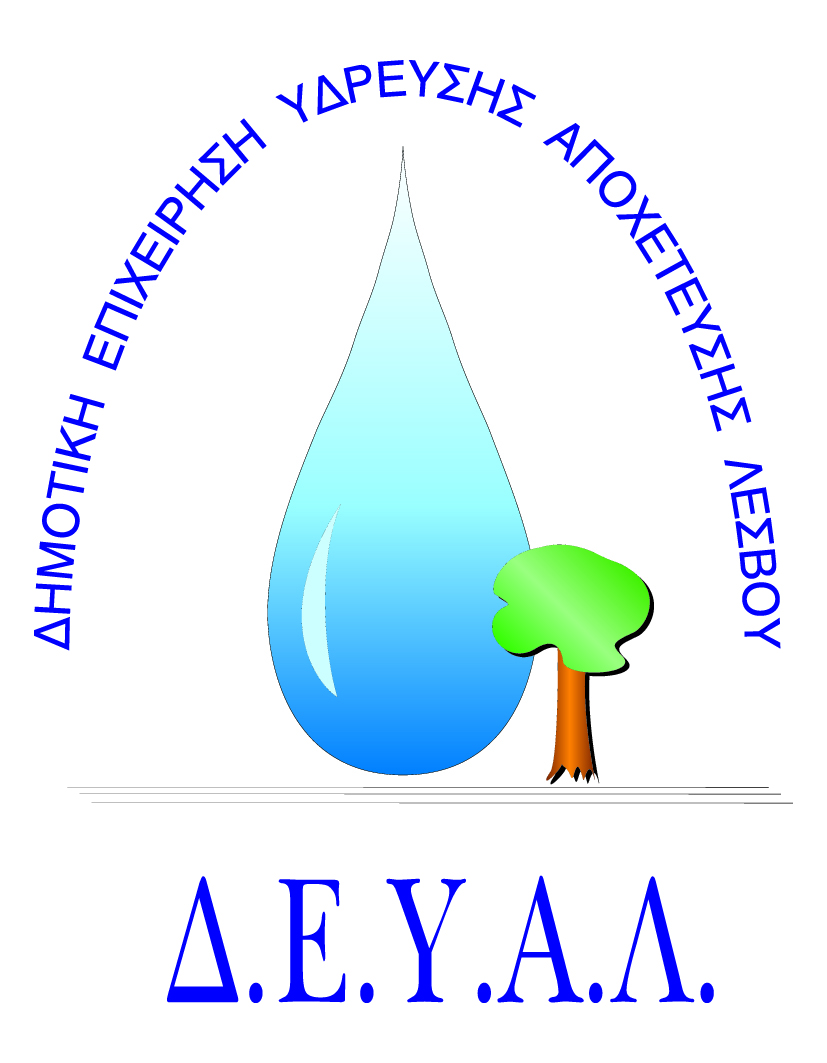 ΔΗΜΟΤΙΚΗ ΕΠΙΧΕΙΡΗΣΗ                                                               Ημερομηνία: 20/05/2020ΥΔΡΕΥΣΗΣ ΑΠΟΧΕΤΕΥΣΗΣ                                             ΛΕΣΒΟΥ                                                                                                          Προς                                                                                                          Δ.Ε.Υ.Α. ΛέσβουΕΝΤΥΠΟ 1  -  ΟΙΚΟΝΟΜΙΚΗ ΠΡΟΣΦΟΡΑ	Προς Υπογραφή Προσφέροντος ή Εκπροσώπου του……………………………………………………… Όνομα υπογράφοντος……………………………………………….Αρ. Δελτίου Ταυτότητας/ΔιαβατηρίουΥπογράφοντος………………………………………………..Ιδιότητα υπογράφοντος…………………………………………… ΘΕΜΑ: Προμήθεια υλικών ύδρευσης για την επισκευή πυροσβεστικών κρουνών της Δ.Κ Πλωμαρίου.Αρ. πρωτ.:  5016/20-05-2020Α/ΑΠΟΣΟΤΗΤΑΠΕΡΙΓΡΑΦΗΤΙΜΗ ΜΟΝ. ΚΟΣΤΟΣ120Βάνα 2” (τύπου κιμ)21Βάνα Φ60 Φλαντζωτή ελαστικής έμφραξης 340Βίδα 5/8χ70mm Γαλβ.45Συστολή Φ100χ80 Φλ. Epoxy (εποξειδ. Βαφή)52Φλάντζα τόρνου 2” βόλτα 65Φλαντζολάστιχο Φ10072Φλαντζολάστιχο Φ6085Φλαντζολάστιχο Φ80ΚΑΘΑΡΗ ΑΞΙΑΚΑΘΑΡΗ ΑΞΙΑΚΑΘΑΡΗ ΑΞΙΑΚΑΘΑΡΗ ΑΞΙΑΦΠΑ…..%ΦΠΑ…..%ΦΠΑ…..%ΦΠΑ…..%ΣΥΝΟΛΟΣΥΝΟΛΟΣΥΝΟΛΟΣΥΝΟΛΟ